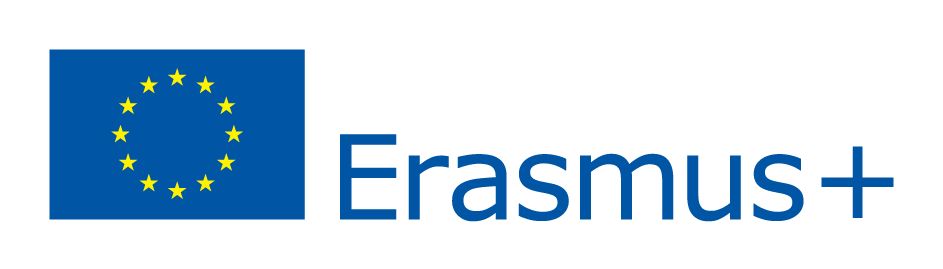 NABÓR DO PROJEKTUZdobywaj doświadczenie z Erasmus+. Staże dla Zespołu Szkół Zawodowych nr 1 w Działdowie.(Gain experience together with Erasmus+. Work placements for Zespół Szkół Zawodowych nr 1 in Działdowo).w ramach programu Erasmus+
Projekt skierowany do uczniów klasy drugiej i trzeciej technikum kształcących się w zawodzie: technik handlowiec i technik logistyk w Zespole Szkół Zawodowych nr 1 w Działdowie

Rozpoczynamy nabór do projektu: „Zdobywaj doświadczenie z Erasmus+. Staże dla Zespołu Szkół Zawodowych nr 1 w Działdowie” Nr projektu 2018-1-PL01-KA102-049209
Udział w projekcie to niepowtarzalna szansa na odbycie bezpłatnego 3-tygodniowego stażu w firmach niemieckich w Monachium, co pozwoli na sprawdzenie swojej wiedzy teoretycznej  w praktyce, podniesienie kwalifikacji zawodowych oraz umożliwi posługiwanie się językiem niemieckim w autentycznych sytuacjach zawodowych.WARUNKI REKRUTACJI:I etap rekrutacjizłożenie formularza aplikacyjnego wraz z załącznikami: list motywacyjny oraz życiorysII etap rekrutacjirozmowa kwalifikacyjnaWeryfikacji dokona Komisja Rekrutacyjna w oparciu o następujące kryteria: prawidłowo napisany życiorys i list motywacyjnyśrednia ocen z języków obcych i przedmiotów zawodowychśrednia ocen na koniec roku szkolnegoopinia wychowawcy i ocena z zachowaniaosiągnięcia szkolne i pozaszkolnerozmowa kwalifikacyjnaZakwalifikowani uczestnicy wezmą udział przed wyjazdem w obowiązkowym przygotowaniu pedagogicznym, kulturowym i językowym. Formularz aplikacyjny wraz z załącznikami należy złożyć do dnia 16.01.2020  do pani Beaty Cichockiej. Rozmowa kwalifikacyjna odbędzie się w lutym 2020.Wszystkie informacje dostępne są w informatorze dla ucznia, znajdującym się na stronie internetowej oraz w bibliotece szkolnej.Do pobrania:
Formularz aplikacyjny
Informator dla ucznia






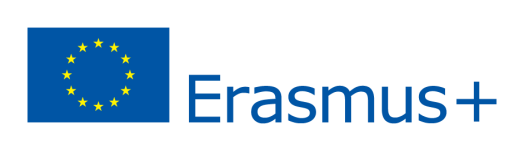 Praktyka dla uczniów technikum w Niemczech (Monachium)Program Erasmus+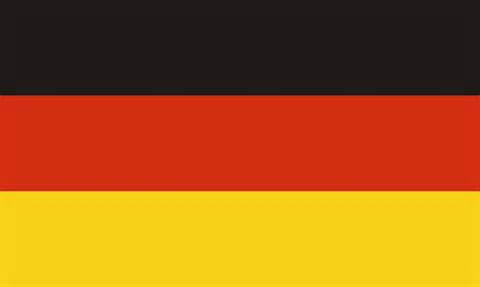 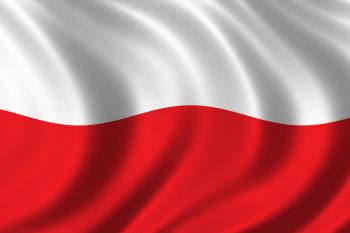 KWIECIEŃ/MAJ 2020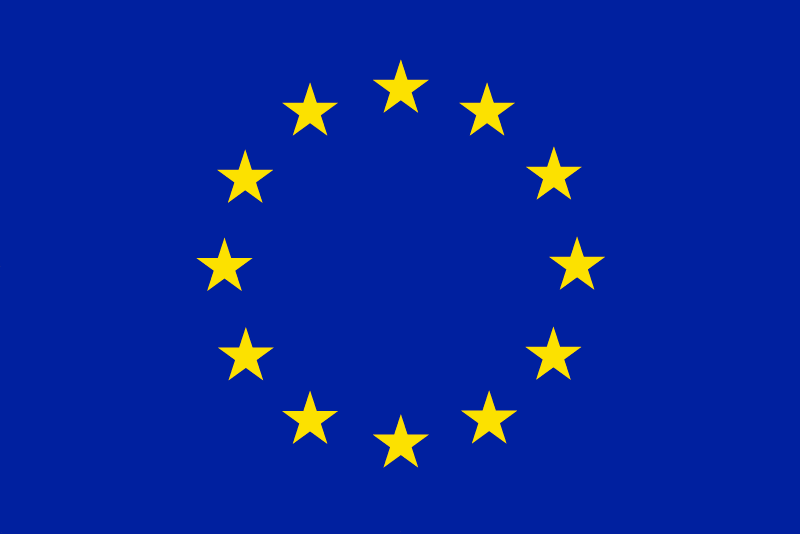 